Wie ist mit Dosiergeräten umzugehen?Es sind für die jeweilige Verwendung geeignete Dosier-geräte (z.B. Schneckendosierer) für das Einbringen in dasFuttermittel zu verwenden. Die Dosiergenauigkeit ist ent-sprechend den Empfehlungen des Herstellers regelmäßig zuüberprüfen. Die ordnungsgemäße Funktion der Dosiergerä-te wird während des Prozesses überwacht (z.B. durch eineKontrolle des Verbrauchs). Die Geräte werden regelmäßigvor ihrer Verwendung mit Wasser auf ihre Dichtigkeit ge-prüft. Die Geräte werden nach dem Einsatz entsprechendden Empfehlungen des Herstellers gereinigt. Das verwen-dete Wasser muss für Tiere geeignet sein.Dieses Merkblatt unterstützt die Einhaltung derAnforderungen nach Artikel 6 und Anhang II dereuropäischen Futtermittelhygiene-Verordnung(EG) Nr. 183/2005 bei der Verwendung von Säu-ren als Konservierungsmittel im landwirtschaft-lichen Betrieb.Es gibt dem Landwirt eine Hilfestellung undnennt Hinweise zur sicheren Verwendung.Herausgeber:Zentralausschuss derDeutschen Landwirtschaft (ZDL)Claire-Waldoff-Straße 7Zusätzlich ist, insbesondere zur Erzielung einer hohenLagerstabilität, auf eine homogene und vollständige Ein-mischung der Säure(n) zu achten.10117 BerlinWelche Lager-Kontrollen sind notwendig?Konservierte und gelagerte Futtermittel werden regel-mäßig auf Anzeichen von Beeinträchtigungen, z.B. Tempe-raturanstieg, Schädlingsbefall oder Schimmelbildung hinkontrolliert. Bei Bedarf sind Maßnahmen zur Korrektur oderBekämpfung durchzuführen. Die Ursache ist zu ermitteln,insbesondere um abzuklären, ob eine unzureichende Dosie-rung der verwendeten Säure(n) hierfür verantwortlich ist.Merkblattfür den Einsatz vonFuttermittel-Zusatzstoffenim landwirtschaftlichenBetriebAlle Anwendungen (Tränkwasser, Konservierung vonFuttermitteln) sind in einem Protokoll zu dokumen-tieren (Muster siehe Anlage).Weitere Informationen:Teil 1:EU-Register der zugelassenen Zusatzstoffehttp://ec.europa.eu/food/food/animalnutrition/feedadditives/reg1831_2003_expl_not_de.pdfEuropäische Futtermittelhygiene-Verordnunghttp://eur-lex.europa.eu/LexUriServ/site/de/oj/2005/l_035/l_03520050208de00010022.pdfHinweise zum Einsatz anderer Zusatzstoffe und zu HACCPwww.bauernverband.deSäuren als Konservierungsmittel(z.B. Ameisen-, Propion-, Milch-,Sorbin- und Zitronensäure sowiederen Salze und Gemische)Zentralausschuss der Deutschen Landwirtschaft (ZDL)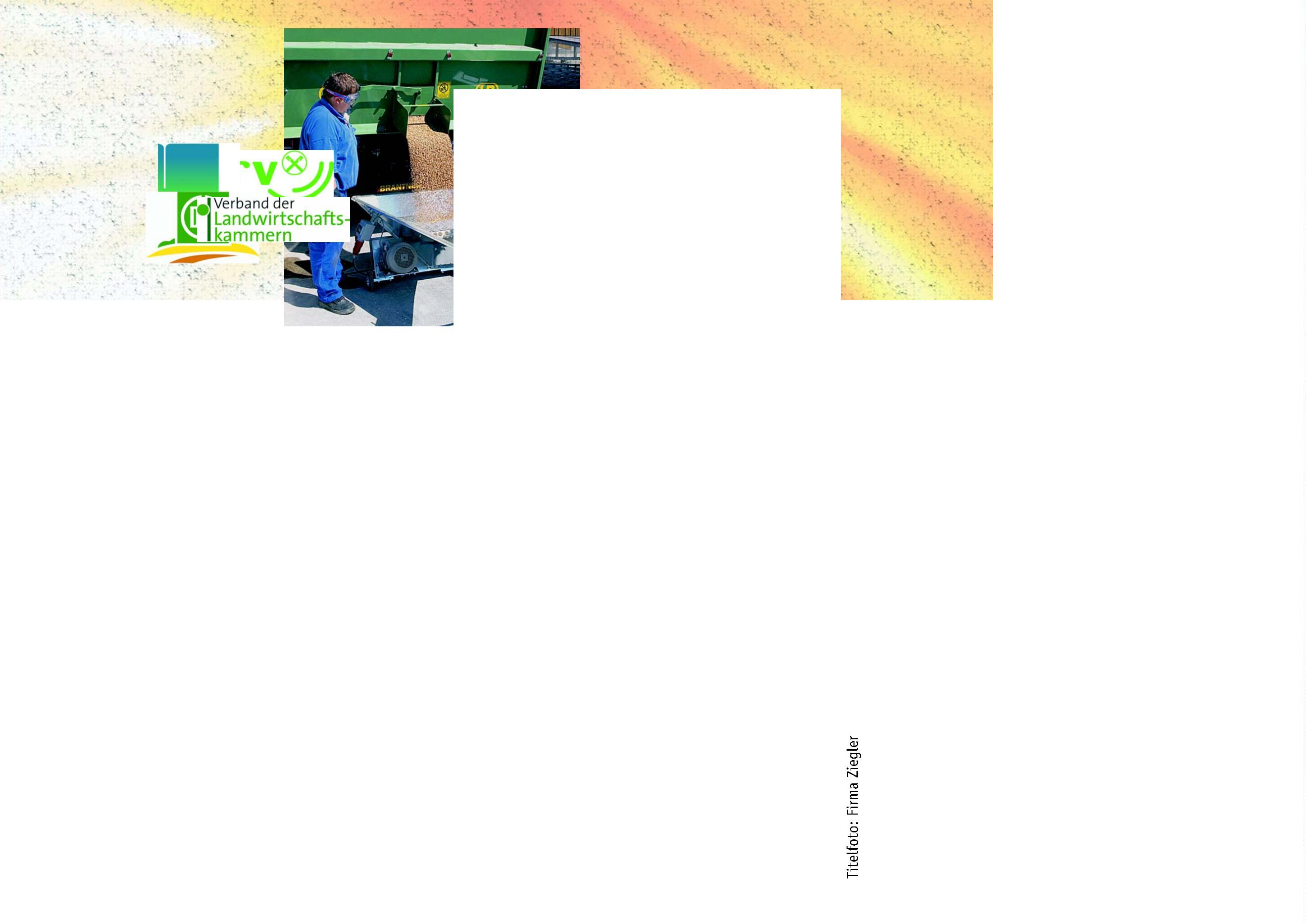 –Bitte aufbewahren und abheften –Was fordert die Futtermittelhygiene-Verordnung?In welchen Bereichen werden Säuren alsKonservierungsmittel eingesetzt?Was ist im Umgang mit Säurenzu beachten?Seit dem 1. Januar 2006 gilt die europäische Futtermit-telhygiene-Verordnung (EG) Nr. 183/2005 für alle Unter-nehmen, die Futtermittel erzeugen, verfüttern, transpor-tieren oder mit diesen handeln. Ziel der Verordnung ist einehohe und sichere Futtermittelhygiene. Die Verordnung setztdamit auch klare Anforderungen an die Stufe Landwirtschaft,denn einwandfreie Futtermittel sind letztlich Grundvoraus-setzung für die optimale Leistungsbereitschaft von Nutz-tieren.Zur Gewährleistung der Futtermittelsicherheit hat derVerordnungsgeber höhere Anforderungen an solche Unter-nehmen gestellt, die Futtermittel-Zusatzstoffe verwenden.Die Unternehmen müssen hier ein System der Risikomini-mierung (HACCP) und Anforderungen aus dem Anhang II derVerordnung einhalten.Säuren werden zur Konservierung z.B. von Feuchtgetreide,Flüssigfutter, Futtermischungen oder Siloanschnitten eingesetzt.Um einen mikrobiologischen Verderb (zumindest zeitlich befri-stet) zu verhindern, werden Säuren den Futtermitteln in einerbestimmten Konzentration zugesetzt. Dabei ist es wichtig, so-wohl Unterdosierungen als auch Überdosierungen zu vermeiden.Zu geringe Säuregehalte haben keine ausreichende konservie-rende Wirkung und können damit die bedarfsgerechte Ernäh-rung und die Gesundheit der Tiere gefährden. Zu hohe Gehalteführen zu einer Verweigerung der Futteraufnahme und könnenim Extremfall Verätzungen auslösen. Ergeben sich Hinweise aufeine unzureichende oder fehlerhafte Dosierung, sind entspre-chende Maßnahmen (z.B. Nachbehandlung oder Zumischen ei-nes unbehandelten Futtermittels) einzuleiten.Die Anwendung von Säuren erfolgt durch sachkundigePersonen. Wird die Tätigkeit durch den Landwirt an eineandere Person übertragen, muss sichergestellt sein, dassdiese Person über ausreichende Kenntnisse über die Gefah-ren im Umgang mit Säuren verfügt. Da es sich um Hautreizende Stoffe handelt, ist Schutzkleidung zu tragen (z.B.Handschuhe, Schutzbrille). Entsprechende Hinweise erge-ben sich aus den Empfehlungen des Herstellers und sind zubeachten.Was ist zur Dosierung zu beachten?Entscheidend ist eine exakte Dosierung und Einmischungder Säure(n). Die Dosierung erfolgt nach den Anwendungs-empfehlungen des Herstellers. Neben der Menge des zu be-handelnden Futtermittels muss bei der Konservierung vonFeuchtgetreide der Feuchtegehalt zur Festlegung der Säu-remenge bekannt sein. Hieraus und aus der vorgesehenenLagerdauer ergibt sich die Dosierung nach den Empfehlun-gen des Herstellers. Beim gleichzeitigen Einsatz eines Tier-arzneimittels ist Rücksprache mit dem Tierarzt zu halten.Welche Säuren können verwendet werden?Es werden ausschließlich zur Konservierung zugelassene Pro-dukte von registrierten Herstellern oder Händlern bezogen undverwendet.Zum Nachweis der Rückverfolgbarkeit werden Lieferscheineund Abrechnungen abgelegt (mindestens 5 Jahre aufbe-wahren).Die Lagerung der Säuren erfolgt an einem Ort,der vor unberechtigtem Zugang geschützt ist. DieAnwendung findet an einem gut belüftbaren Ortstatt.Dieses Merkblatt gibt dem Landwirt eine Hilfestellungbeim direkten Einsatz von Säuren zur Konservierung vonGetreide oder Futtermischungen im Betrieb und nennt Hin-weise zur sicheren Verwendung. Das Merkblatt ersetzt nichtdie Hinweise der Hersteller und gilt nicht für den Einsatzanderer Zusatzstoffe.Landwirtschaftliche Betriebe, die lediglich Siliermitteleinsetzen, sind von den nachfolgenden Anforderungen nichtbetroffen.Welche Rolle spielen Futtermittel-Zusatz-stoffe?Was ist beim EinsatzFuttermittel-Zusatzstoffe sind in sehr geringer Konzen-tration wirksam. Sie werden in kleinen Mengen anderenFuttermitteln zugesetzt und so mitverfüttert. Sie könnenz.B. Futtermittel lagerfähig machen (z.B. durch die konser-vierende Wirkung von Säuren) oder einen bestimmten Nähr-stoffbedarf der Tiere decken (z.B. Aminosäuren, Spurenele-mente).zu beachten?Durch die Hersteller der Säuren werden demLandwirt umfangreiche Hinweise zur Dosierungsowie zum Umgang mit diesen Stoffen bei derKonservierung von Futtermitteln zur Verfügunggestellt. Diese sind zur Vermeidung möglicherGefahren zu beachten.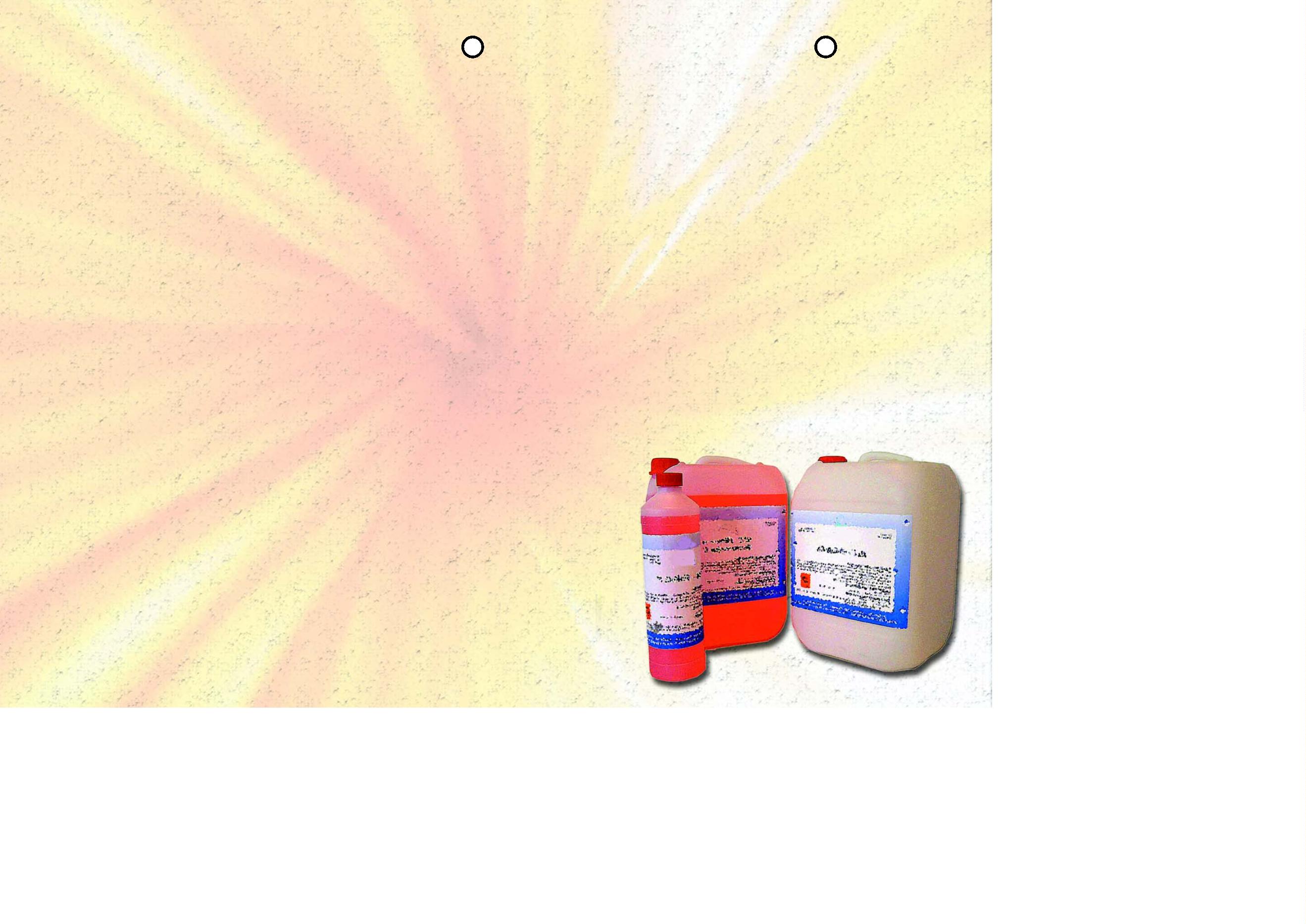 Protokoll zum Einsatz von SäurenBei täglicher Verwendung gleicher Einsatzmengen eines ZusatzstoffesBlatt Nr.:______Betrieb:_________________________(z.B. Säuren in der Kälbertränke) kann die Dokumentation monatsweise erfolgen.Bemerkungen(Lagerstabilität,Temperaturmessung, sonstigeHinweise, evtl.ggf. FeuchtedesFuttermittelsÜberprüfung derDosiergenauigkeitEingesetzte Säure/SäuremischungMenge desFuttermittelsDosierungSäureDatumArt des Futtermittels(ja/nein)Nachbehandlung)Zentralausschuss der Deutschen LandwirtschaftDeutscher Bauernverband (DBV)Verband der Landwirtschaftskammern (VLK)Deutsche Landwirtschafts-Gesellschaft (DLG)Eschborner Landstraße 122, 60489 Frankfurt a.M.www.dlg.orgDeutscher Raiffeisenverband (DRV)Adenauerallee 127, 53115 Bonnwww.raiffeisen.deClaire-Waldoff-Straße 7, 10117 Berlinwww.bauernverband.deClaire-Waldoff-Straße 7, 10117 Berlinwww.landwirtschaftskammern.de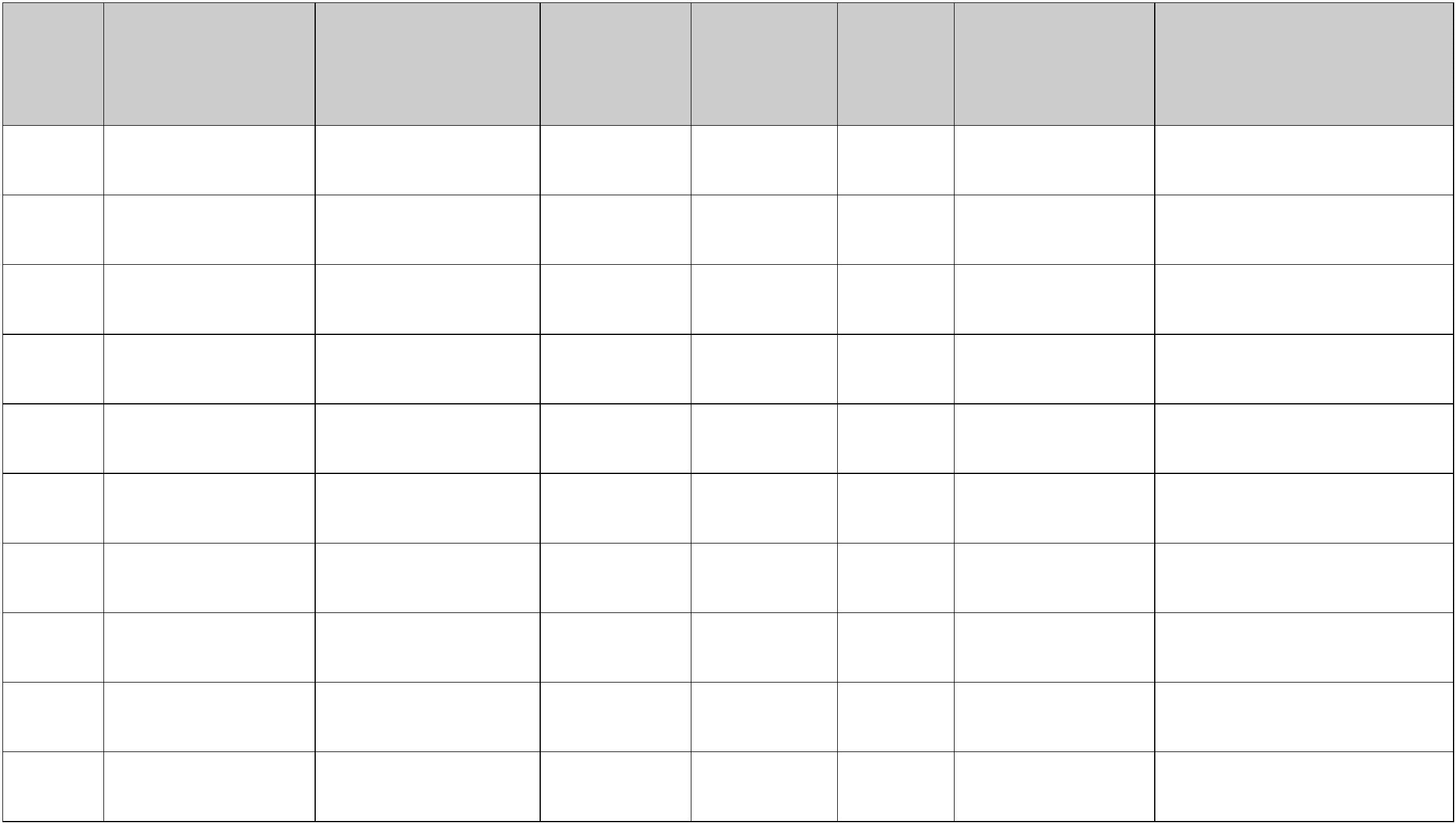 